JAARVERSLAG SECRETARIS V.V. NIEUWERKERK SEIZOEN 2018-2019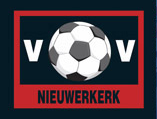 01. ALGEMEEN.Het was dit jaar voor mij best moeilijk om een jaarverslag te maken. Door een aantal lichamelijke ongemakken ben ik een aantal maanden uit de roulatie geweest en dan merk je dat je toch heel wat gemist heb. Toch heb ik nog een aardige samenvatting van het gebeurde in het afgelopen seizoen op papier kunnen zetten.Wij hebben dit seizoen helaas weer afscheid moeten nemen van een aantal leden. Het betrof hier: Paul Kamerbeek, Tom de Kreij, Teun den Ouden, en Jos Engelhardt. Ook onze oud-verzorger Eric Plaisier is overleden.Verder kunnen we terugblikken op een vrij rustig seizoen. Op het sportieve front was er wel een verandering. Na vorig seizoen al met een prestatief  1e elftal op de zaterdag te zijn gestart, is dit elftal nu als standaartteam aan de competitie begonnen. En met succes. Ook het 2e elftal volgde ons 1e. Beide teams werden kampioen en spelen dit seizoen in respectievelijk de 3e en res. 3e klasse. Het aantal leden is dit seizoen nagenoeg gelijk gebleven. Veel nieuwe leden hebben een flinke tijd op de  wachtlijst gestaan en ook nu nog staan er een aantal personen op de wachtlijst. Het aantal leden ligt momenteel per 01.08.2019 op 1849. Hierin zitten naast spelende leden ook niet spelende leden, donateurs alsmede de nieuwe leden die nog op de wachtlijst staan. Dit betekent dat wij een van de grootste verenigingen binnen West 2 zijn. In onze regio zijn wij de grootste v.w.b. de jeugd. Dit aantal leden brengt heel wat werk en vooral veel organisatie met zich mee. Iedereen die het afgelopen seizoen, op welke wijze dan ook, haar of zijn steentje heeft bijgedragen om alles binnen de vereniging goed te laten verlopen wil ik namens het bestuur heel hartelijk bedanken. Ook dit seizoen mochten we ons weer gelukkig prijzen met een groot aantal vrijwilligers dat ons een helpende hand toestaken. Toch komen wij, evenals de vorige seizoenen, op bepaalde posten nog steeds mensen tekort. Met name bij het onderhoud (1) en het fluiten van wedstrijden (2) kunnen we nog genoeg vrijwilligers gebruiken. Deze laatste taken komen terecht op de schouders van een kleine groep vrijwilligers. Dit levert heel wat werkdruk op en dat kan een gevaar opleveren. We moeten ons ervan bewust zijn dat zo’n 95% van de werkzaamheden wordt gedaan door mensen die er een gewone baan naast hebben. Het tekort aan vrijwilligers kan leiden tot extra uitgaven. Een aantal werkzaamheden binnen onze vereniging is al uitbesteed. Binnen de financiële administratie  is dit het geval.De spoeling wordt steeds dunner. Helaas moeten leiders, ouders en spelers ook regelmatig de wedstrijden van hun eigen team fluiten.De opkomst bij het opzoomeren dit jaar, de jaarlijkse dag van het onderhoud door leden, was  redelijk  te noemen. We waren hier blij mee. Veel verenigingen heffen naast de contributie ook een extra bedrag voor alle werkzaamheden die binnen de vereniging moeten worden verricht. Wie hieraan bijdraagt, krijgt dit bedrag terug. Ook binnen ons bestuur wordt hierover nagedacht. Een andere oplossing is het verhogen van de contributies.VOG (Verklaring Omtrent Gedrag) en AVG (Algemene Verordening Gegevensbescherming)Twee onderwerpen die ook binnen onze vereniging spelen. Het VOG komt vanuit het bestuur en het AVG is opgelegd door het Europees  Parlement.Wij proberen van al onze jeugdtrainers en leiders een VOG te krijgen. Dit is gratis te verkrijgen door een aanvraag via de vereniging bij het NOC?NSF.  Over de AVG leest u meer op onze website.----------------------------------------Het onderhoud binnen onze vereniging rust voor het grootste deel op de schouders van mensen die inmiddels een respectabele leeftijd hebben bereikt. Van aanwas is nauwelijks sprake. Hier dus ook een gevaar richting de toekomst. Helaas moesten we constateren dat er ook leden zijn die denken zich op onze accommodatie anders kunnen gedragen dan thuis. Mede door het cameratoezicht is e.e.a. flink afgenomen.Helaas  moeten we constateren dat vernielingen op de kunstgrasvelden  (soms doorgeknipte afrasteringen om binnen te komen) ook vaak worden veroorzaakt door niet-leden, maar er bevinden zich ook eigen leden binnen deze groep.Het is nog steeds een groot probleem om wekelijks alle wedstrijden van een scheidsrechter te voorzien. De vereniging groeit en dat betekent meer elftallen. Ook de KNVB ziet het aantal scheidsrechters dalen en dit heeft dan weer zijn weerslag op de verenigingen. Het is fijn dat de animo om bij Nieuwerkerk te voetballen nog steeds groot is, maar dit brengt ook problemen met zich mee. Natuurlijk zijn deze er om opgelost te worden. Echter het vinden van scheidsrechters om de wedstrijden waarbij geen bondsscheidsrechter is aangewezen te bemannen, levert nog wel eens problemen op.  Wellicht een leuke bezigheid voor oud voetballers en senioren om eens lekker een uurtje of wat te bewegen door een wedstrijdje bij de jeugd of senioren te fluiten. Als vereniging zorgen wij, indien nodig, voor een tenue en de attributen. U kunt zich aanmelden bij de senioren- en/of jeugdcommissie. Indien gewenst kan iemand van de scheidsrechterscommissie u begeleiden. Een puntje van aandacht blijft ook het stallen van fietsen en het parkeren van de auto’s. Gebruik de rekken zoals ze gebruikt moeten worden en parkeer de auto’s in de vakken. Gelukkig beschikken we momenteel over een groter aantal parkeerplaatsen, maar de overlast bij de hoogbouwflats is nauwelijks afgenomen.Een felicitatie aan alle kampioenen van het afgelopen seizoen, maar ook aan de twee teams die de eindstrijd om de beker wisten te bereiken en te winnen.. Op de nieuwjaarsreceptie werden weer enkele leden in het zonnetje gezet. Dit jaar waren het: Frans de Groot (80 jaar lid), Wim Raaphorst , Arend Ames en Kees Tuinenburg (70 jaar), Dick van Stein (50 jaar), Henk ter Maten, Ton Verkaik, Bart Slob, Marcel Bronder, Jordy Sigmong,R. Verstappen en Remco de Wolf.De winkel draait onder de bezielende leiding van Martin de Graaff en zijn medewerksters nog steeds erg goed. Iedereen is verplicht om in een Nieuwerkerk-outfit van Beltona binnen de lijnen te verschijnen. 02. COMMISSIES.Binnen onze vereniging zijn vele commissies actief. Elke commissie heeft haar eigen taken. Binnen onze vereniging zijn, naast het bestuur, de volgende commissies werkzaam: de sponsorcommissie, de technische commissie, de seniorencommissie, de jeugdcommissie, de onderhoudscommissie, de kantinecommissie, de scheidsrechterscommissie, de redactiecommissie, de club van 50 (Vrienden van Nieuwerkerk) en de commissie voor normen en waarden.Een aantal commissies hebben hun eigen jaarverslag gemaakt.Door alle commissies wordt hard gewerkt om de vereniging draaiende te houden. Ik ga niet alle commissies uitgebreid beschrijven, maar enkele commissies wil ik er toch even uitlichten.De technische commissie  Deze commissie bestaat uit  Raoul Graham, Rob v.d. Berg en Paul de Willigen. Ze hebben hier een flinke taak aan en besteden er heel veel tijd aan. We willen met de jeugd graag hogerop en hier wordt dan ook van alles aan gedaan om dit te verwezenlijken. De kantinecommissie betekent heel veel voor onze vereniging. Alleen op de inkomsten van de contributies kan onze vereniging niet draaien. De mensen achter de bar hebben, onder leiding van Ton Boonekamp, ook dit seizoen weer een geweldige prestatie geleverd. Afgelopen seizoen werd de hoogste omzet ooit behaald. Waar je steeds meer hoort dat kantines door gebrek aan vrijwilligers niet altijd open zijn, hebben wij een kantine die 7 dagen per week open is. Klasse mensen!!!Afgelopen seizoen is ook de bovenruimte in de nieuwbouw meer en meer bij de kantine betrokken. Bij de thuiswedstrijden van ons 1e is het daar gezellig druk. De normen- en waardencommissie heeft wederom tot ieders genoegen een rustig seizoen achter zich liggen. Dit kunnen we als een positief iets zien bij zo’n grote vereniging als de onze.De sponsorcommissie: Hier was sprake van een kleine terugloop. Toch mogen wij ons met het huidige aantal sponsoren gelukkig prijzen. Nieuwe sponsors zijn natuurlijk van harte welkom. Naast het sponsorgebeuren vallen ook de Goalgetter, de presentatiegids, Nieuwerkerk zakelijk en ook onze website onder deze commissie. De eindredactie van de Goalgetter alsmede het vullen van de website ligt op het bordje van Marcel de Dood. Ook de bijdrage van onze clubfotografen mogen we niet onderschatten. Wij hebben een veel bekeken site.Het inrichten van het terras is ook door deze commissie verwezenlijkt. Mede hierdoor is ook de omzet van de kantine gestegen.De scheidsrechterscommissie: De leden van deze commissie hebben als taak scheidsrechters te werven, op te leiden en te begeleiden. Gezien het eerder genoemde probleem om voldoende fluitisten te krijgen een commissie met een belangrijke taak. Ieder lid die eens een keer een wedstrijdje wil fluiten kan rekenen op begeleiding vanuit deze commissie. De bekende, nog steeds actieve  Roelof Luinge heeft een lezing gegeven voor deze commissie en onze clubscheidsrechters.De overige commissies hebben hun eigen verslag.03. ACTIES.Diverse acties brengen ook weer wat extra geld in het laatje. Hierbij denken we o.a. aan de “vrienden van Nieuwerkerk” Deze “club” is qua ledental licht gegroeid. Het kost heel wat inzet om dit bestand op peil te houden. De extra inkomsten uit deze club zijn zeer welkom. Interesse? Neem contact op met Aad Boeters. De avondvierdaagse (dit jaar was het voor de 38e keer), brengt nog steeds rond de 1100 deelnemers aan het wandelen. Ook hierbij is jaarlijks een grote groep vrijwilligers op de been om onder leiding van Helma Schurink, Lianne Jeroense en Thijs Rotgans alles in goede banen te leiden.De opbrengst van de Grote Clubactie viel dit jaar wat tegen. De opbrengst komt volledig ten goede van de jeugd. Jenny Kiontke en Thijs Rotgans zijn de drijvende krachten achter deze actie.Het inzamelen van oud papier en kleding en het verhuren van de kantine aan de bridgeclub brengt ook ieder jaar weer wat extra geld in het laatje. Helaas is de opbrengst van het oud papier momenteel nihil. We zijn met de gemeente in overleg om hier subsidie voor te krijgen..04. HET BESTUUR.Het bestuur bestond dit seizoen officieel uit 6 personen. t.w. Hans Jeroense (voorzitter), René Vis (secretaris en vice voorzitter), Davy Govers (penningmeester), Hein de Jong (jeugdzaken) , Marco van Zwol (sponsorzaken en PR) en Jan Twigt (algemene zaken). Davy Govers heeft aangegeven na dit seizoen (2019/2020) te stoppen.Vaak wordt vergeten dat het ook hier vrijwilligers betreft; een beroep naast een beroep!Diverse bestuursleden hebben de beschikking over een extra helpende hand. Zo heeft onze penningmeester Peter Beijl en Jenny Kiontke naast zich, Naast deze twee krachten hebben wij ook een extern bureau in moeten schakelen. (extra uitgaven) De leden- en boeteadministratie worden verzorgd door Koos Slob en Corinne Verkuil. Zij verlichten hiermee het werk van de secretaris.05. CONSUL.Doordat wij beschikken over 4 kunstgrasvelden hebben wij nagenoeg geen afgelastingen gehad buiten de algehele afgelastingen van de KNVB om.  Daar waar mogelijk werden bij slecht weer de wedstrijden van het gras naar het kunstgras verplaatst. Onze consul Hans Henneveld heeft dan ook niet veel werk gehad. Hij heeft in Ed van Beuningen een goede stand-in.Indien er sprake is van een afgelasting, gaat de A categorie voor op de B categorie m.u.v. de bekerwedstrijden.06. EXTERNE CONTACTEN.Natuurlijk hebben wij als vereniging te maken met vele externen. Ik noem hierbij de KNVB, de gemeente, de commissie hoogbouwflats, de politie, enz.Allereerst de KNVB. De KNVB is nog steeds bezig om hun zaken steeds verder te digitaliseren. Alle elftallen werken met het DWF (digitaal wedstrijdformulier). Inmiddels ook niet meer met de computer, maar met de mobiele telefoon. Ook boetes en overige strafzaken gaan digitaal. Het bureau van de KNVB west 2 is gevestigd in Zeist. Het aantal kaarten is het afgelopen seizoen helaas weer toegenomen. We hebben het dan over de A categorie. Bij de B categorie zijn de gele kaarten m.b.t. het heffen van boetes afgeschaft. Hier zijn tijdstraffen ingevoerd. Bij een rode kaart volgt hier wel een boete en een sanctie.Alle boetes, dus ook de collectieve boetes, worden op de spelers en/of teams verhaald.Het aantal teamstraffen was aanzienlijk afgenomen.De gemeente. Ook een belangrijke gesprekspartner. Wij vormen  samen met de gemeente een stichting. Hierdoor komen we gunstiger te zitten met onze uitgaven: een lager BTW tarief. Namens onze vereniging zitten Wim Müller en Kevin Boeters in deze stichting, de gemeente wordt vertegenwoordigd door Martin Korstanje. Door een wijziging vanuit de overheid m.b.t. de BTW is de stichting in de toekomst wellicht niet meer noodzakelijk. We zijn hierover in overleg.Er is ook regelmatig overleg met de gemeente over de accommodatie. In het nieuwe seizoen 2020-2021 hopen we te kunnen beschikken over een aantal nieuwe kunstgrasvelden.  Veld 1 krijgt nieuw kunstgras; veld 3 wordt kunstgras en het grasveld achter de tribune wordt ook kunstgras. Dit laatste veld wordt ingericht t.b.v. de nieuwe spelvormen bij de pupillen.Ook met de politie en de commissie hoogbouwflats is overleg. Het geluid is soms een doorn in hun ogen. Onze geluidsinstallatie mogen we gebruiken voor het melden van calamiteiten en bij de wedstrijden van het eerste. Tegenwoordig is het meenemen van geluidsdragers ook in. Deze staan soms erg hard m.n. de bassen. Graag rekening houden met derden. De politie assisteert tegenwoordig ook bij de avondvierdaagse. 07. SLOT.Ik eindig dit jaarverslag door iedereen te bedanken voor zijn of haar inzet het afgelopen seizoen en wens iedereen ook weer alle goeds toe voor het seizoen 2019 – 2020.René Vis, secretaris.	